Lesson 1: Introduction to aviation History of flight What is aviation anyway? Careers in aviationMajor parts of an airplane Activity: Identify plane parts on a real plane - tour of the airplaneGame time – let’s see what we learnedLesson 2: Principles of flightHow airplanes move Forces of flight Theories of production of lift: Newton and BernoulliScenario play: Theories of production of lift Activity: Produce own lift deviceGame time – let’s see what we learnedLesson 3: Airplane controls and instrumentsFlight controls - primary and secondaryFlight instruments Simulator: Let’s put it into practiceLesson 4: Airport operations, safety and communicationsAirport operations FAA role Safety procedures Pilot codes with activity Radio communicationsTraffics pattern basicsTour: Traffic control towerGame time – let’s see what we learnedLesson 5: Pre-flight planning and beyondPre- flight planningHow to taxi, takeoff, climb, descend and landing Weight and balanceBasic weather reportsWhat to expect during your first flight with an instructor?Scenario play: Prep for your flight and conduct pre-flight safety briefing with your instructor just like a real pilot does (Combo of classroom and plane tour activity. Pre-flight briefings are conducted on the airplane). Lesson 6: First flight with your instructorEverything we have learned so far comes together in a flight lessonYou will learn how taxi a plane, take off, climb, descend and landIf you feel comfortable, you can take the controls of the plane, don’t worry, your instructor is next to you ready to take it backYou made it. You have some serious flight training under your belt. Congratulations!GRADUATION!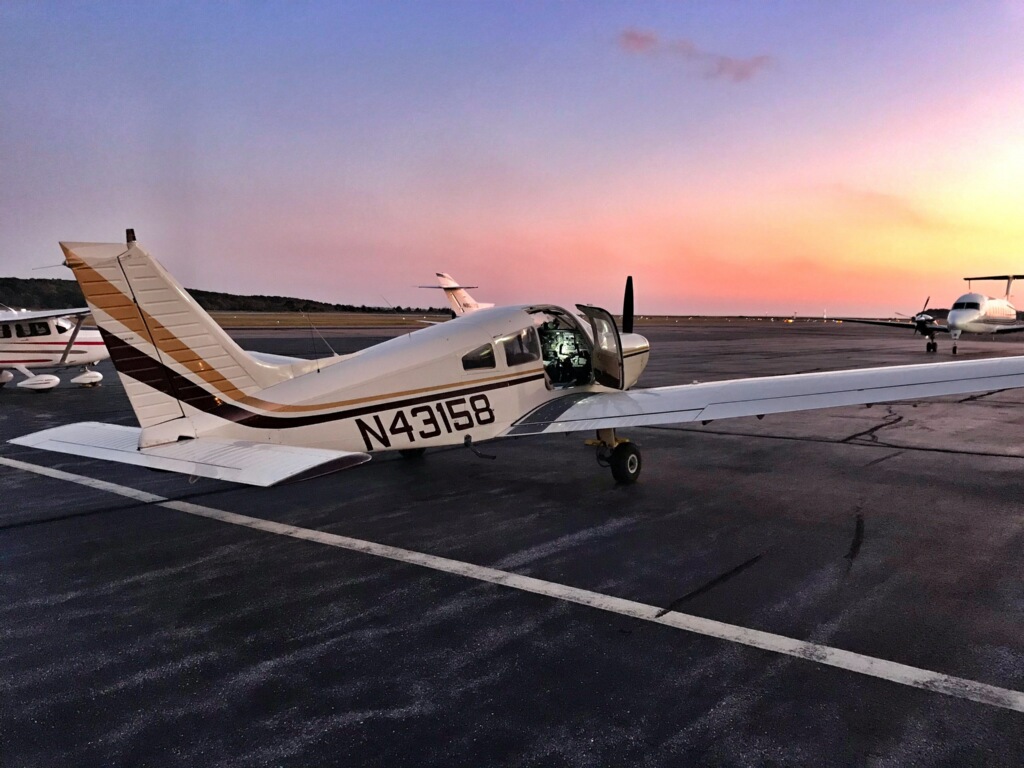 